VEEBRUAR03.02ESMASPÄEV8.00-12.0010.3012.00TÖÖTEGEVUSEDMUUSIKARINGÕPIKÖÖK JÄÄB ÄRA04.02TEISIPÄEV8.00-12.0010.3012.00TÖÖTEGEVUSEDNÄITERINGÕPIKÖÖK05.02KOLMAPÄEV8.00-12.0010.0012.00TÖÖTEGEVUSEDLAUAMÄNGUDÕPIKÖÖK06.02NELJAPÄEV08.00-12.0010.0012.00TÖÖTEGEVUSEDLAUAMÄNGUDÕPIKÖÖK07.02REEDE8.00-12.0012.00TÖÖTEGEVUSEDÕPIKÖÖK10.02ESMASPÄEV8.00-12.0010.3012.00TÖÖTEGEVUSEDMUUSIKARINGÕPIKÖÖK11.02TEISIPÄEV8.00-12.009.0010.3012.00TÖÖTEGEVUSEDBASSEIN MEHEDBASSEIN NAISEDÕPIKÖÖKJUHENDAJA KADI12.02KOLMAPÄEV8.00-12.0010.0012.00TÖÖTEGEVUSEDLAUAMÄNGUDÕPIKÖÖK13.02NELJAPÄEV8.00-12.0010.3012.00TÖÖTEGEVUSEDNÄITERINGÕPIKÖÖK14.02REEDE8.00-12.0012.00TÖÖTEGEVUSEDÕPIKÖÖK14.02 SÕBRAPÄEVA TÄHISTAMINE9.00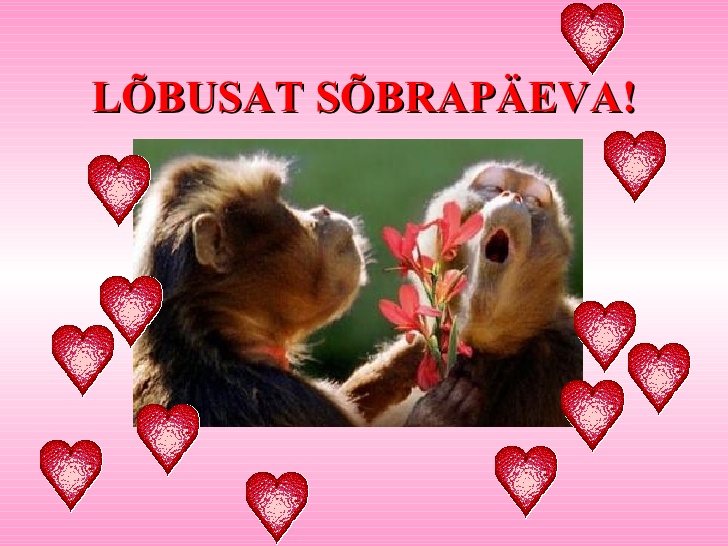 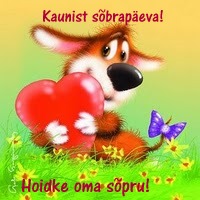 14.02 SÕBRAPÄEVA TÄHISTAMINE9.0014.02 SÕBRAPÄEVA TÄHISTAMINE9.0014.02 SÕBRAPÄEVA TÄHISTAMINE9.0017.02ESMASPÄEV8.00-12.0010.3012.00TÖÖTEGEVUSEDMUUSIKARINGÕPIKÖÖK18.02TEISIPÄEV8.00-12.0010.3012.00TÖÖTEGEVUSEDNÄITERINGÕPIKÖÖK19.02KOLMAPÄEV08.00-12.0010.0012.00TÖÖTEGEVUSEDLAUAMÄNGUDÕPIKÖÖK19.02 HEINARTI,  JANE,  KRISTELI, TÕNU,  ELVE JA KAIESÜNNIPÄEVADE TÄHISTAMINE19.02 HEINARTI,  JANE,  KRISTELI, TÕNU,  ELVE JA KAIESÜNNIPÄEVADE TÄHISTAMINE19.02 HEINARTI,  JANE,  KRISTELI, TÕNU,  ELVE JA KAIESÜNNIPÄEVADE TÄHISTAMINE19.02 HEINARTI,  JANE,  KRISTELI, TÕNU,  ELVE JA KAIESÜNNIPÄEVADE TÄHISTAMINE20.02NELJAPÄEV8.00-12.0010.0012.00TÖÖTEGEVUSEDBINGOÕPIKÖÖK21.02REEDE8.00-12.0012.00TÖÖTEGEVUSEDÕPIKÖÖK    24.02 EESTI VABARIIGI AASTAPÄEV           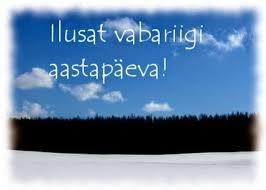     24.02 EESTI VABARIIGI AASTAPÄEV               24.02 EESTI VABARIIGI AASTAPÄEV               24.02 EESTI VABARIIGI AASTAPÄEV           25.02TEISIPÄEV8.00-12.0012.00TÖÖTEGEVUSEDÕPIKÖÖK25.02 VASTLAPÄEVA PIDAMINE KELL 10.0025.02 VASTLAPÄEVA PIDAMINE KELL 10.0025.02 VASTLAPÄEVA PIDAMINE KELL 10.0025.02 VASTLAPÄEVA PIDAMINE KELL 10.00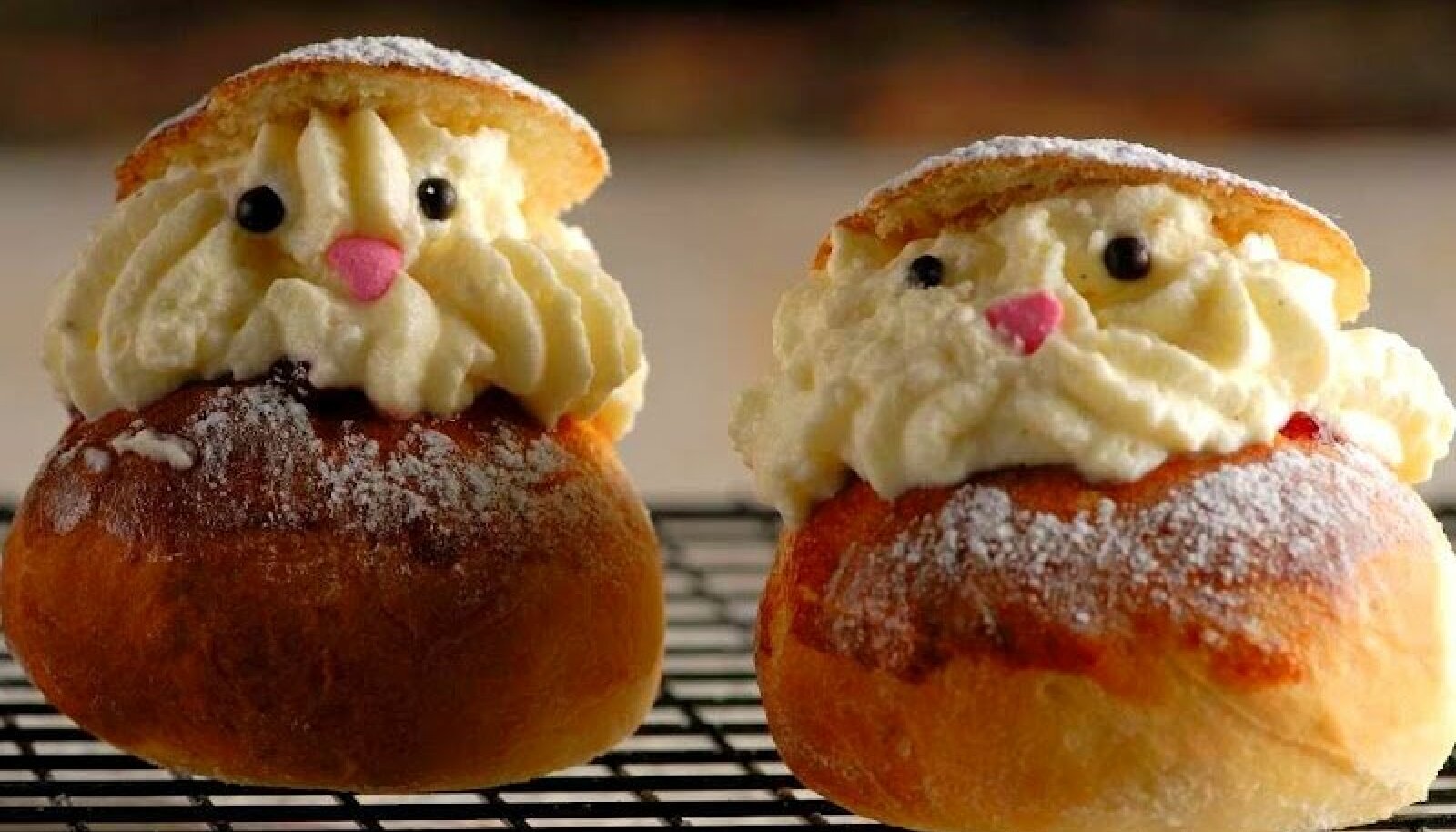 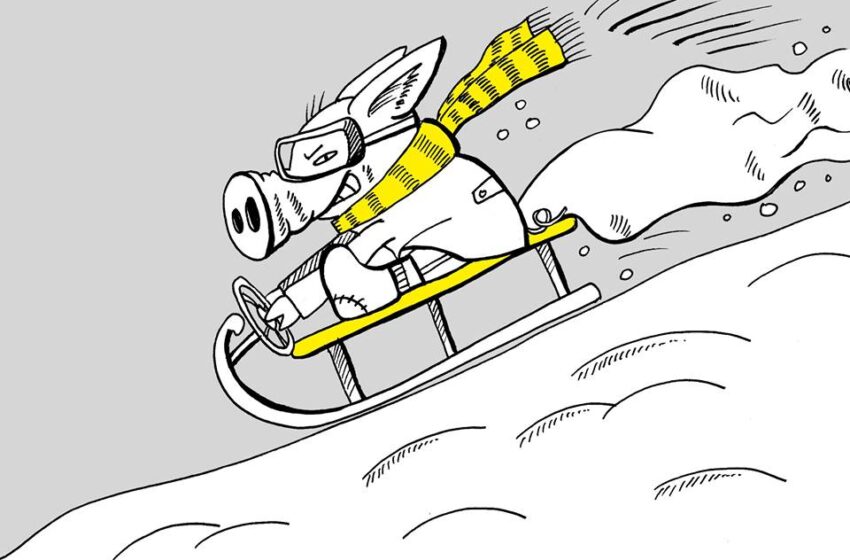 26.02KOLMAPÄEV8.00-12.009.0010.3012.00TÖÖTEGEVUSEDBASSEIN NAISEDBASSEIN MEHEDÕPIKÖÖK27.02NELJAPÄEV8.00-12.0010.0012.00TÖÖTEGEVUSEDBINGOÕPIKÖÖK28.02REEDE8.00-12.0010.0012.00TÖÖTEGEVUSEDMEISTERDAMINEÕPIKÖÖK